SAMOSTATNÁ PRÁCE – PO-PÁ 18. 5. 2020 - 22. 5. 2020 – PŘÍRODOPIS – 6. ROČNÍKDobrý den, Děkuji všem žákům za pečlivé zpracování látky a rodičům za trpělivost.Stále platí, že jsem v případě potřeby k dispozici na mailu m.zeman@zskncl.cz.Shrnutí:V předchozí práci jsme probírali růst a rozmnožování rostlin. Dozvěděli jsme se, že rostlina klíčí ze semene, které obsahuje zárodek a jednu nebo dvě dělohy. Podle toho rostliny dělíme na jednoděložné nebo dvouděložné. Rostliny se rozmnožují semeny, pak hovoříme o pohlavním rozmnožování nebo jinými částmi rostliny a potom se jedná o nepohlavní rozmnožování.Nová látka: Učebnice orientačně str. 82 - 84ZÁKLADNÍ POZNATKY: (ideálně zapsat do sešitu), obrázky překreslitKvětrozmnožovací orgán krytosemenných rostlintyčinky – samčí pohlavní orgán 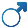 pestík – samičí pohlavní orgán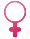 Stavba květu         Zdroj: www.slideplayer.cz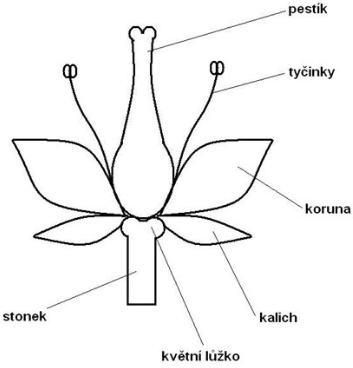 Samčí pohlavní orgán – tyčinka                                       Samičí pohlavní orgán - pestík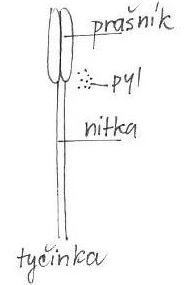 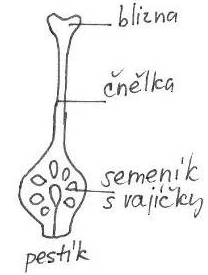 Zdroj: www.fotoatlaspr.zs-sychrov7.sweb.czoboupohlavní – obsahují tyčinky i pestíkyjednopohlavní – mají květy jen s pestíky nebo jen s tyčinkamijednodomé – samčí i samičí pohlavní buňky na jedné rostlině (líska obecná)dvoudomé – samčí a samičí květy odděleně na samostatné rostlině (vrba jíva)koruna a kalich jsou květní obalykvětní obal rozlišený – květ má kalich i korunukvětní obal nerozlišený – mají jen jeden typ lístlů, okvětívíce květů na stonku = květenstvíJednoduchá květenství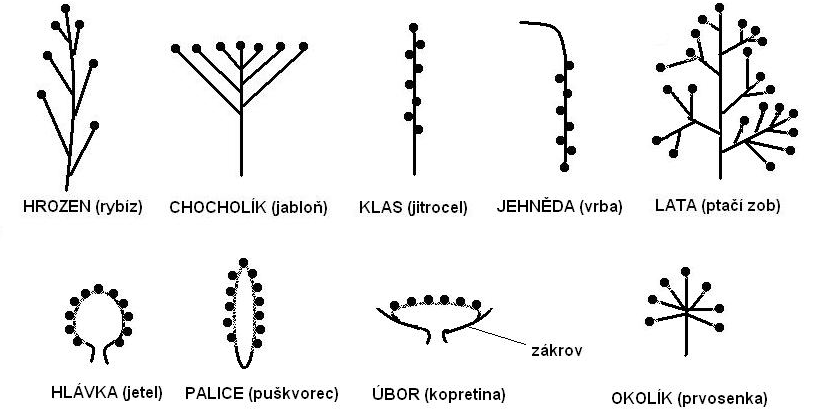 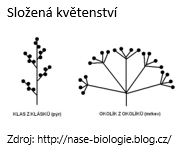 Pro přírodovědné „fajnšmekry“ pro zopakování:https://www.youtube.com/watch?v=7sobYBDtdIc&list=PLu9YmWHGvyyuB4ESBRJxo3FpBUBcXdMSf&index=9   Květhttps://www.youtube.com/watch?v=GBbftCSaY54&list=PLu9YmWHGvyyuB4ESBRJxo3FpBUBcXdMSf&index=10           KvětenstvíMějte se krásně a budete-li mít chvilku, zkuste u jarních rostlin pozorovat květy a prověřit pravdivost výše uvedených informací